PENGARUH PROSES REKRUTMEN, PENEMPATAN DAN KOMPETENSI TEKNIS TERHADAP KEPUASAN KERJA DAN IMPLIKASINYA PADA KINERJA PENERA(Studi Pada Unit Metrologi Legal di Pulau Jawa)ARTIKEL DISERTASIOleh:AGUNG PRAMUDYA F.R.NPM : 189010010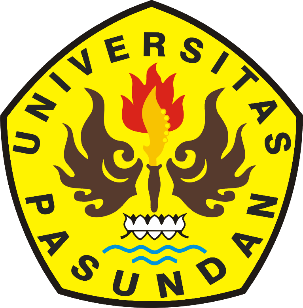 PROGRAM DOKTOR ILMU MANAJEMENPASCASARJANA UNIVERSITAS PASUNDANBANDUNG2022